ANEXO  IIModelo solicitud autorización para realizar obras o reformas en vivienda arrendadaEn ..............., a .. de ......... de ....Sr/a. D/Dña............................ [Nombre  persona arrendadora]: Me dirijo a usted como arrendatario/a de la vivienda sita en.......................................... [Dirección completa], en virtud del contrato celebrado el……………………….., a fin de solicitar su autorización para la ejecución por mi cuenta y cargo de las siguientes obras en el piso arrendado. Descripción de la obra:.......................................... [Describir la obra o reforma para la que se solicita autorización]. Adjunta presupuesto al presente escrito.Esta reforma no alterará ni menoscabará la seguridad del edificio, su estructura ni su configuración o estado exterior, ni resultará perjudicial para el resto del edificio, y, cuando el arriendo finalice, quedará a beneficio de la vivienda arrendada, sin que ni la parte arrendataria, ni la parte arrendadora puedan reclamar nada.Solicita la persona arrendataria: ........................... Autoriza la persona arrendadora:…………………………..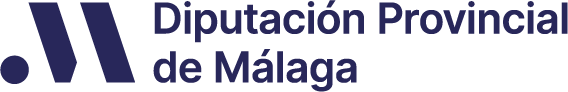 Familias